RESGUARDO PERSONAL  (L5) 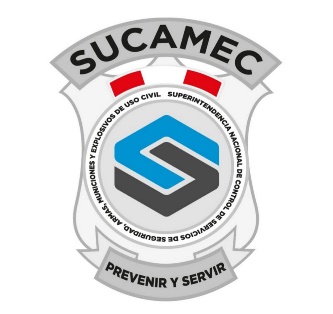 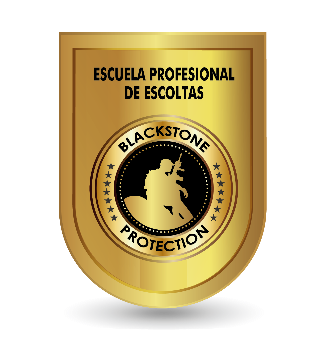 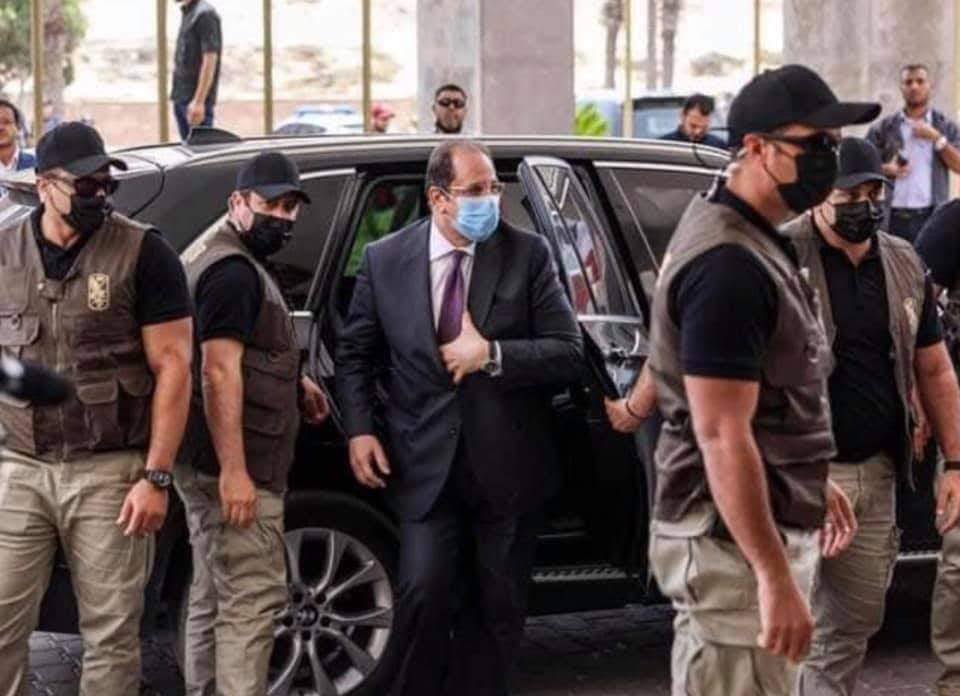 Es la licencia de portar armas para los que brindan el servicio individual de seguridad personal (resguardo, escolta, custodio y protector) que trabajen de forma independiente. Con esta licencia puedes comprar un arma a tu nombreProcedimiento:Tramitar tu resoluciónCurso de formación básicaPago al banco de la nación de S/. 88.90 con el código 5371Llenar el FUT e ingresar el expediente a SUCAMEC Contrato de trabajoTramitar tu carnet SISPA - SISPESolicitarlo en la plataforma SELTramitar licencia de arma en modalidad SISPE - SISPARegistro en la plataforma SEL de SUCAMEC.Pago por derecho de trámite al banco de la nación al 2097 con N° DNI S/.41.00Examen psicológico y físico mental emitido por una Institución Prestadora de Servicios de Salud (IPRESS), registrada en la Superintendencia Nacional de Salud (SUSALUD) y en la SUCAMECLlenado de FUT y Declaración Jurada Anexo 1Curso personalizado de manipulación de armasProgramación para examen de tiroCarnet SISPE - SISPAArmado de expediente para ingresar a SUCAMECEl expediente debe ser presentado el día del examen de tiro, al cual deberá apersonarse 15 minutos antes del horario establecido Contamos con RESOLUCIÓN SUCAMEC N° 00832-2022-SUCAMEC-GSSP Somos una empresa acreditada por la Cámara de Comercio de Lima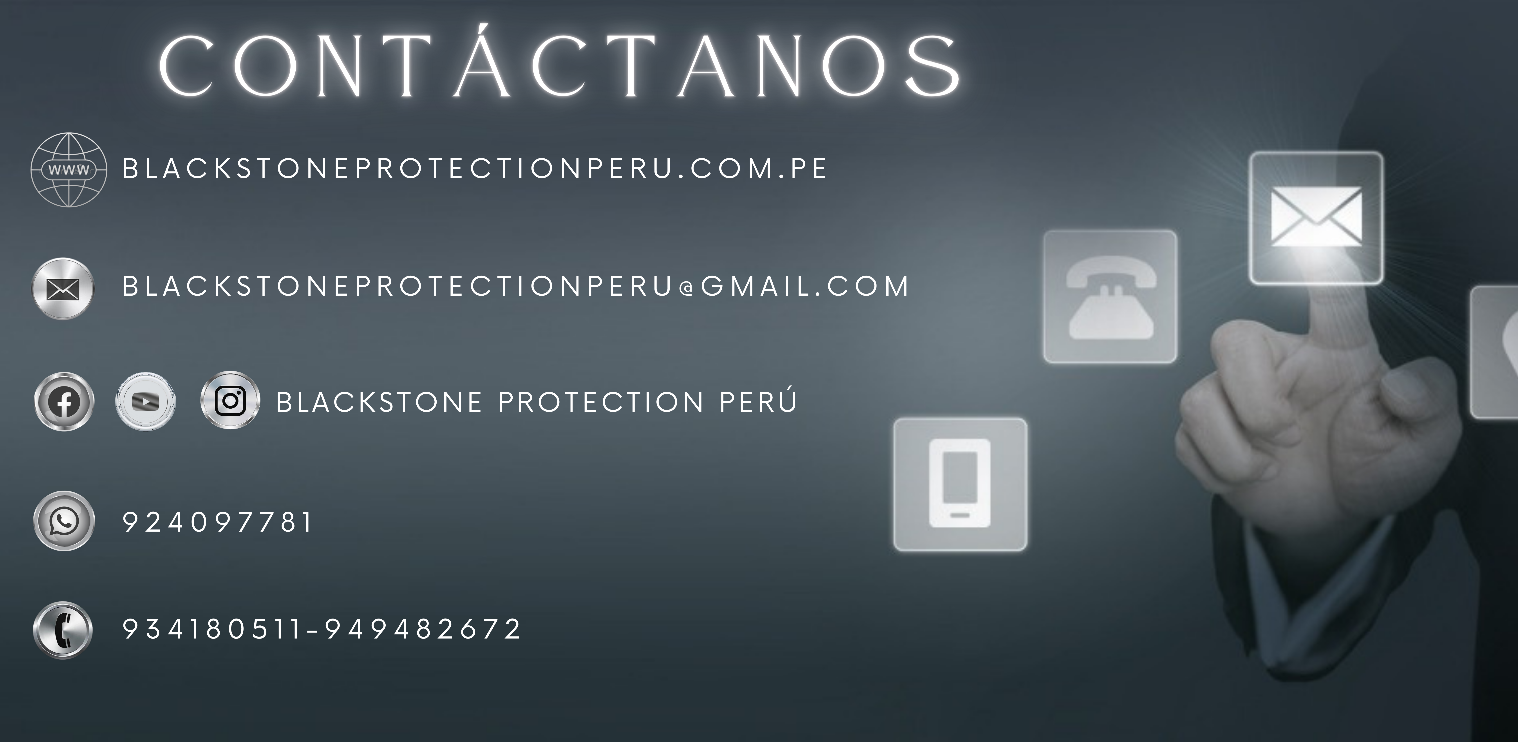 